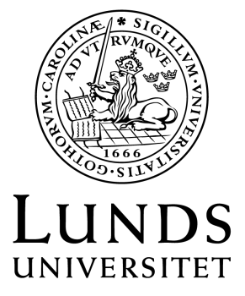 				STÖDMATERIAL				2018-05-14
Stöd för lokalt arbetsmiljöarbete – chef och skyddsombudDetta stödmaterial kan användas som underlag och utgångspunkt för diskussion om samarbetet mellan chef och skyddsombud. Skriv ner vad ni kommer överens om, gå igenom kontinuerligt och uppdatera årligen.Datum	 Deltagare	 På Kompetensportalen hittar ni en grundläggande e-utbildning gällande det systematiska arbetsmiljöarbetet vid LU. Ett tips är att ni går kursen tillsammans. På HR-webben finns också information och material som ni har nytta av i ert systematiska arbetsmiljöarbete. 
Inventering av arbetsområden samt rollerVad innebär vårt arbetsmiljöarbete? Tänk både på den fysiska och den organisatoriska och sociala arbetsmiljön.Vad är min roll som chef?Vad är min roll som skyddsombud?
Förväntningar på varandraVad förväntar jag mig som chef av dig som skyddsombud?Vad förväntar jag mig som skyddsombud av dig som chef?

MålVad har vi för kort- respektive långsiktiga mål med vårt arbetsmiljöarbete?
ResurserResurser kan exempelvis vara tidsåtgång, tillgång till information och stöd.
Vad har jag som chef för resurser?
Vad har jag som skyddsombud för resurser?

Planering och kommunikationHur planerar vi arbetsmiljöarbetet tillsammans? Vilka möten behövs? När? Hur?Hur informerar vi varandra? Hur informerar vi våra kollegor?

StödHur kan vi stödja varandra?Hur kan vi få stöd av andra eller stödja andra?

EngagemangHur ska vi engagera våra kollegor i arbetsmiljöarbetet?

Uppföljning/återrapporteringHur ska arbetsmiljöarbetet följas upp? Hur ofta? (Årligen är ett minimikrav.)Hur ska resultaten från uppföljningen spridas till våra kollegor?

KunskapHar vi kännedom om Lunds universitets olika arbetsmiljörutiner? Lagar, regler och föreskrifter? Behöver vi veta mer? I så fall vad?
